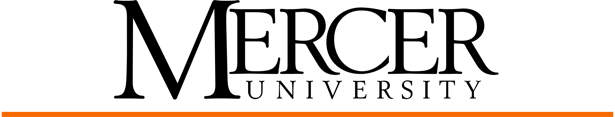 Academic Technology Review FormComplete this form before your school or college purchases/adopts new academic technology that is beyond what the University currently provides and supports. A committee of representatives from Mercer IT and the Provost’s Office will review your submission and provide recommendations.Contact InformationTechnologySubmit this completed form by with your attached quote to provost@mercer.edu.The review committee meets the first week during September, November, January, March, and July. All submissions are due on the first day of the month.If you are submitting a curriculum proposal, you must submit the committee’s review of this request to the Distance Learning Committee.The Committee’s review of new academic technology for existing programs will be sent to the Dean and/or Provost for approval. Date:School/College:Program:Submitted by:Name of TechnologyType of TechnologyChoose one: Application Hardware Other     Explain:Is the technology specific to a discipline? If yes, which discipline?VendorFree or commercial?If commercial, what is the quoted price?Attach your quote to this form. Annual or multi-year contract?Number of Student UsersNumber of Faculty UsersAnticipated Implementation Date:Who will manage the application or hardware?Have you consulted with IT? If yes, explain.